All correspondence to: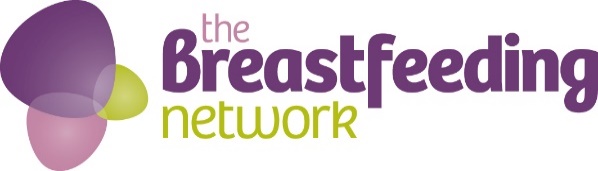 The Breastfeeding NetworkPO Box 11126, Paisley PA2 8YBAdmin Tel: 0844 412 0995 e-mail: recruitment@breastfeedingnetwork.org.ukwww.breastfeedingnetwork.org.uk Private and Confidential
Expression of Interest Please complete this form and check it carefully before returning it by email to recruitment@breastfeedingnetwork.org.uk using your BfN email address.  All questions marked must be answered unless marked *, which should be answered where relevant.  The recruitment panel will consider your skills and experience against the defined criteria detailed in the job description and person specification for the role.Job DetailsPersonal Details BfN Qualifications and ExperienceSupporting information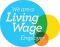 Please detail why you are interested in this post, including any skills or experience that may be relevant to the selection panel.  Please also include your availability (dates/days/times).  QuestionsIf you have any questions or comments you would like to discuss with the recruiting manager, please enter these below and someone will get back to you after the closing date.Job TitleJob ReferenceFull namePreferred contact telephone numberBfN email addressRegistration type and expiry date  e.g. Tutor-Supervisor, 30/06/2021Date qualified in current roleOther current employment with BfN
Include all paid supervision and any courses you are currently delivering, if any.When and where did you most recently provide Supervision and in what capacity?
(e.g. informal/paid/regular/ad hoc/remote) Date, type and venue of last course(s) you delivered* for Tutor vacancies onlyWhat is your home base area?